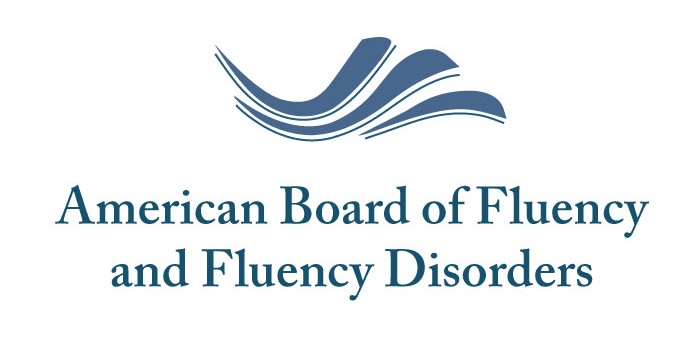 Board Certified Specialist --- Fluency Retired OR Life-Time Member Application 563 Carter Court, Suite B, Kimberly, WI 54136Email: info@stutteringspecialists.org  Name: Name: Name: Address: Address: Address: City: State: Zip: Phone: (      ) Email: Email: Fax: (      ) Date of Application: Date of Application: Please check the following if correct:    I am currently a BCS-­‐F    OR    I was a BCS-­‐F (BRS-­‐FD) at the time of my retirement _______________________  I was a BCS-­‐F (BRS-­‐FD) for at least ten years (not necessarily consecutive)   I am 65 years of age or older  OR    I have been an ASHA Certified Member for at least 25 years Please check one:  Please list me as Life-Time (I am currently treating clients and maintain my ASHA CCCs).** Please list me as Retired (I am no longer treating clients and do not currently have my ASHA CCCs).Please verify you have enclosed the following with this form:   I have enclosed a copy of my driver’s license or birth certificate OR   I have provided documentation confirming my ASHA Certification for at least 25 years                                                     ____________________________________         I have enclosed a check payable   to the ABFFD for $75.00                                      (US Dollars) **Please note:  you must continue to maintain the same status with ASHA to maintain the same member status with the ABFFD.**Please verify you have enclosed the following with this form:   I have enclosed a copy of my driver’s license or birth certificate OR   I have provided documentation confirming my ASHA Certification for at least 25 years                                                     ____________________________________         I have enclosed a check payable   to the ABFFD for $75.00                                      (US Dollars) **Please note:  you must continue to maintain the same status with ASHA to maintain the same member status with the ABFFD.**